CIRCULAR # 004(lunes 21 de febrero de 2022)DE:                   RECTORÍA.PARA:              COMUNIDAD EDUCATIVAASUNTO:         ASAMBLEA GENERAL Cordial Saludo.Por medio de la presente y por convocatoria realizada mediante la circular # 004 del 25 de enero del año en curso, emitida por la secretaria de Educación Municipal (SEM) me permito invitarlos a la RENDICION DE CUENTAS AÑO 2021:LUGAR: PATIO CENTRAL SEDE PRINCIPAL.FECHA: 25 DE FEBRERO DE 2022.HORA: 6.30 AMAgradecemos a todos su presencia, disponibilidad y puntualidad en tan importante evento, que tiene como objetivo fundamental dar a conocer los avances, aciertos y aspectos por mejorar institucionales durante la vigencia 2021, conocer de manera oficial el informe de gestión que no es mas que evidenciar los avances de cada una de las metas, fines y actividades planificadas por el Colegio en su PLAN DE ACCIÓN.Dicho Plan está conformado de los siguientes aspectos que serán tratados de manera amplia y clara:Gestión Directiva.Gestión Académica.Gestión Administrativa y Financiera.Gestión de la Comunidad. Atentamente,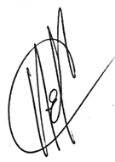 Mg. Enrique A. Caballero García                                          Rector